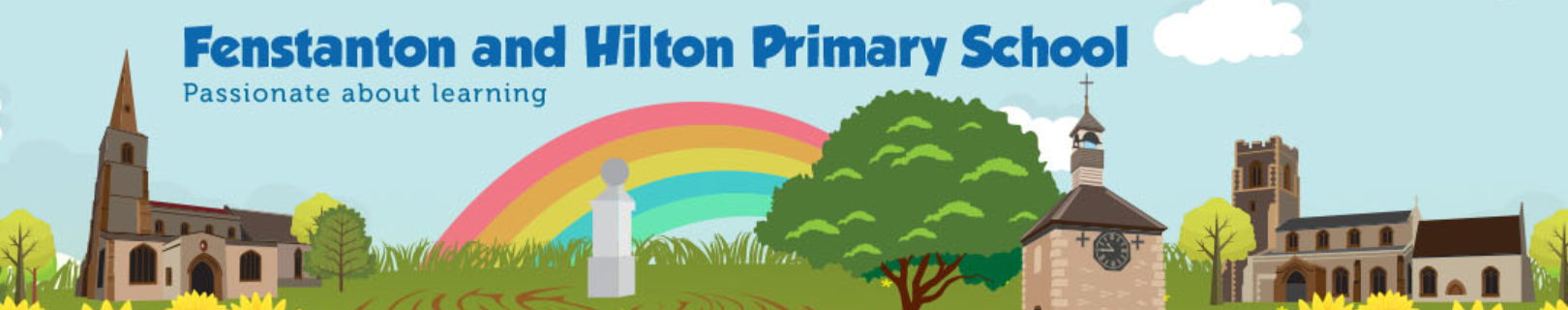 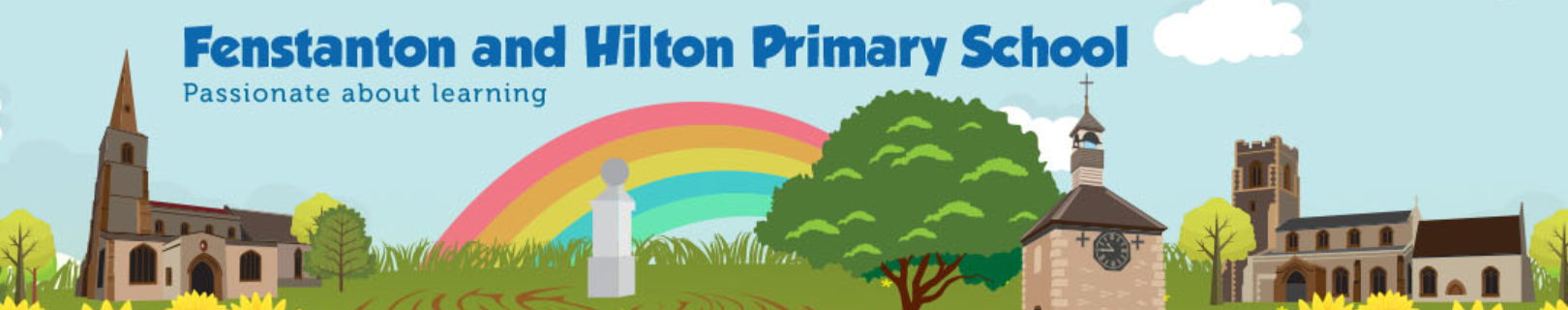 Knowledge OrganiserMUSICDjembe Drum Course             EYFS SPRING 1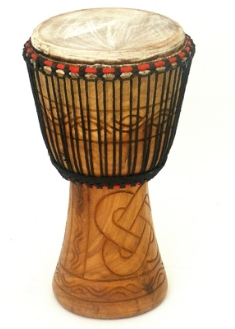 The djembe( pronounced Jem-bay) is one of West Africa's best known instruments. This goblet-shaped drum is traditionally carved from a single piece of African hardwood and topped with an animal skin as a drumhead. ... "Dje" means gather and "be" means everyone, which gave the drum used in these calls to order its name.The djembe( pronounced Jem-bay) is one of West Africa's best known instruments. This goblet-shaped drum is traditionally carved from a single piece of African hardwood and topped with an animal skin as a drumhead. ... "Dje" means gather and "be" means everyone, which gave the drum used in these calls to order its name.Origins and TraditionsOrigins and Traditions Africa is a continent NOT a country.50 different countries make up Africa with many cultures.Djembe drums represent 10% of the entire population of Africa in terms of instruments they play.Invented in 1200 AD by the Mandinka Tribe from Mali. Traditionally used for :-Passing on important historical, religious and cultural information to future generations by a Griot.Story tellingSinging and dancing used as part of performances at events such as festivals, calling for rain or a good harvest, ceremonies like births, weddings and funerals.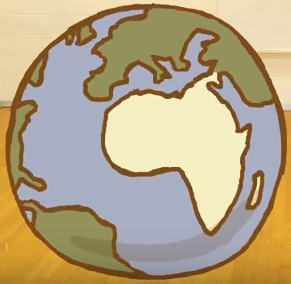 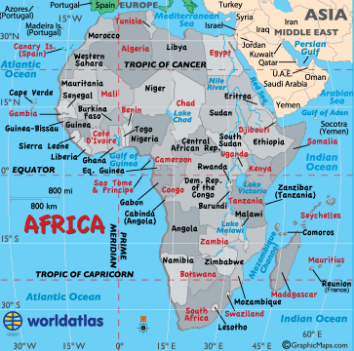  Africa is a continent NOT a country.50 different countries make up Africa with many cultures.Djembe drums represent 10% of the entire population of Africa in terms of instruments they play.Invented in 1200 AD by the Mandinka Tribe from Mali. Traditionally used for :-Passing on important historical, religious and cultural information to future generations by a Griot.Story tellingSinging and dancing used as part of performances at events such as festivals, calling for rain or a good harvest, ceremonies like births, weddings and funerals.Related InstrumentsRelated InstrumentsGoblet Drum                         Dunun                                    Ashiko                                Bougarabou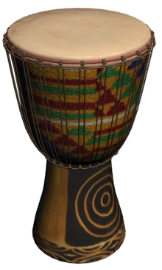 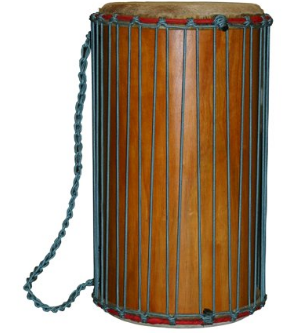 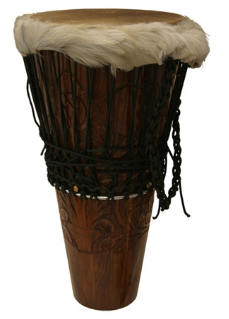 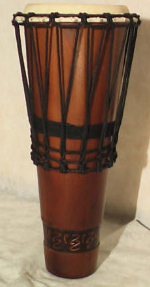 Goblet Drum                         Dunun                                    Ashiko                                BougarabouKey VocabularyKey VocabularyGriot - A West African historian, story teller, praise singer, poet or musician.Membranophone -A family of instruments in which the sound is produced by a stretched membrane.Djembefola - A master  djembe player.Pitch - The quality of a sound governed by the rate of vibrations producing it.Bass - Low pitchTone -Medium pitchSlap- High pitchGriot - A West African historian, story teller, praise singer, poet or musician.Membranophone -A family of instruments in which the sound is produced by a stretched membrane.Djembefola - A master  djembe player.Pitch - The quality of a sound governed by the rate of vibrations producing it.Bass - Low pitchTone -Medium pitchSlap- High pitchMaster Djembe players Master Djembe players Mamady KeitaFamoudou KonateMamady KeitaFamoudou KonateUseful resources Useful resources Albums worth listening to for an introductory overview of West African music :- 
Mamady Keita: Wassolon, Nankama
Soungalo Coulibaly : L’ Art du DjembeAlbums worth listening to for an introductory overview of West African music :- 
Mamady Keita: Wassolon, Nankama
Soungalo Coulibaly : L’ Art du DjembeSources of planningSources of planningNational Curriculum,African percussionist Farai Malianga, YouTubeNational Curriculum,African percussionist Farai Malianga, YouTube